SERVIÇO PÚBLICO FEDERAL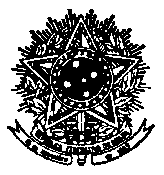 UNIVERSIDADE FEDERAL DE SANTA CATARINADEPTO DE DIREITOCAMPUS UNIVERSITÁRIO REITOR JOÃO DAVID FERREIRA LIMA - TRINDADE CEP: 88040-900 - FLORIANÓPOLIS – SC  TELEFONE (048) 3721-9292 - FAX (048) 3721-9815 E-mail: direito@contato.ufsc.brEDITAL Nº 001/CCGD/2016Eleição para Coordenador de Estágio e Núcleo de Prática Jurídica do Curso de Graduação em Direito.O Coordenador do Curso de Graduação em Direito, no uso de suas atribuições e conforme o disposto no art. 32 da Resolução nº 14/CUn/2011.RESOLVEArt. 1º. Convocar os membros do Colegiado do Curso de Graduação em Direito para a eleição de Coordenador de Estágio e do Núcleo de Prática Jurídica do Curso de Graduação em Direito.Art. 2º. A eleição será realizada no dia 29 de junho de 2016, na Sala de Professores, no horário das 10h00min às 11h00min.Art. 3º. As inscrições poderão ser efetivadas nos dias 23, 24 e 27 de junho de 2016, na Secretaria do Curso de Graduação em Direito, no horário de expediente, das 08:00  às  20:00 horas.Art. 4º. Os pedidos de inscrição dos candidatos serão apreciados pela Coordenação do Curso de Graduação em Direito, a qual decidirá pela homologação ou não dos mesmos.Art. 5º. Das decisões da Coordenação caberá recurso ao Colegiado do Curso de Graduação em Direito.Art. 6º. Será considerado eleito o candidato mais votado.Florianópolis, 22 de junho de 2016.Humberto Pereira VecchioCoordenador do Curso de Graduação em Direito